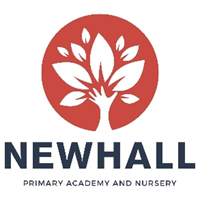 Extended Schools Leader VacancyOverviewAre you passionate about children? Able to lead, inspire and motivate?Are you an innovative, exciting and reflective practitioner who can make a difference? Looking for a unique opportunity? If so, we would love to hear from youWe are looking for an energetic and highly motivated practitioner to lead our Extended Schools provision (Before and After school clubs and care). This is a unique opportunity to help start something from scratch and really make your mark!We are looking for someone who is up for a challenge and wants to get stuck in with all aspects of our academy life! About usNewhall is a brand-new, state of the art academy on the Newhall development in Harlow, which is being built with the capacity for 420 children. The Primary Academy will initially have an intake of 60 children. It will then grow year-on-year until it reaches full capacity. The Nursery will have capacity for 56 children, initially starting from the age of 2, but with plans to also open up a baby room in 2019.The Academy and Nursery now has a Headteacher who is looking to appoint permanent staff to open with and join her in being part of the unique opportunity to build and grow the setting from its infancy.  There is no doubt about it, setting up the Academy and Nursery from scratch will take vision, dedication and hard-work, but being part of that exciting and rare journey will be very rewarding to see the Academy and Nursery take shape over the next few years.  To see more information about Newhall, please visit our website:  About the roleAs the Extended Schools Leader, you will lead, organise, co-ordinate and supervise children attending Breakfast / After School Club; providing appropriate activities, encouraging cooperation, securing children’s safety, monitoring well – being (including access to a quality breakfast and tea) and ensuring good behavior. As one of the first members of staff to be appointed to Newhall Primary Academy and Nursery, you will help shape its future direction. You will work alongside our newly appointed Early Years Team, School Business Manager and Site Manager to help create an exciting and vibrant Academy, where all children thrive.What we’re looking for:We are looking for an individual to join our friendly team who is ready to share their enthusiasm and who, above all, is passionate about education and the opportunities a good quality school experience can provide all children.Our ideal candidate will be able to deliver inspirational learning experiences in a stimulating environment and be committed to excellence, inclusion and challenge. You will be part of a unique journey to start up a state of the art school and nursery that will be based at the heart of the community for the future as well as being part of the largest primary Multi-Academy Trust in the country.The successful candidate will have:The motivation to achieve the very best for the children in our care and be relentless in the pursuit of excellence.Excellent inter-personal experience as an effective good and outstanding practitioner.Excellent communication skills and a good sense of humourGood organisational skillsCreativity which drives all aspects of extended school learning and care.In return we can offer:A firm commitment to you and your professional development.Friendly, supportive, enthusiastic and hardworking colleagues, staff and Governors.A growing learning community.Encouragement to develop new ideas and the opportunity to make a real difference.Coaching and mentoring from the Academy’s Senior Leadership Team.Fantastic trust-wide CPD opportunitiesVast opportunities for career progressionHow to applyWe hope you will take the time to find out more about our new academy and experience our warm welcome. For further information about the role, or to arrange an informal discussion, please contact Debbie Gayler, Headteacher at head@newhallacademy.org or telephone 07785 445432.Completed applications should be sent via e-mail to head@newhallacademy.org by Wednesday 11th  July 2018. Short-listed candidates will be invited for interview on Wednesday 18th July 2018. Newhall Primary Academy and Nursery is committed to safeguarding and promoting the welfare of children, young people and vulnerable adults and expects all staff and volunteers to share this commitment. The successful applicant will be subject to an enhanced DBS check.Post Title: Extended Schools LeaderContract type:Permanent  Location:Newhall Primary AcademyWorking hours:7.15am – 9am and 3pm – 6.15pm (25 hours/week) Term Time Only plus 5 inset daysMay be an opportunity to run a holiday club in the future.It would be possible to combine this role with another Support Staff role within the Primary Academy and Nursery.Start date:  1st September 2018 Salary:Essex LGS Point 14 (£17,681) to Point 16 (£18,319) plus OFA £597 (pro rata - see below)Actual salary = £10,755.90 to £11,131.34